Ո Ր Ո Շ ՈՒ Մ
11 դեկտեմբերի 2017 թվականի   N 1403-Ա ՎԱՆԱՁՈՐ ՔԱՂԱՔԻ ԹՈՒՄԱՆՅԱՆ ՓՈՂՈՑԻ ԹԻՎ 6/10-1/1 ՀԱՍՑԵԻ ՀՈՂԱՄԱՍԻ ԳՈՐԾԱՌՆԱԿԱՆ ՆՇԱՆԱԿՈՒԹՅՈՒՆԸ ՓՈԽԵԼՈՒ ՄԱՍԻՆ Հիմք  ընդունելով Վանաձոր քաղաքային համայնքի լրամշակված գլխավոր հատակագիծը, ղեկավարվելով ՀՀ  հողային  օրենսգրքի  3-րդ հոդվածի  1-ին  մասի  1-ին  կետով, 8-րդ հոդվածի 1-ին մասով, «Տեղական ինքնակառավարման մասին»  ՀՀ  օրենքի 43-րդ  հոդվածի 1-ին մասի 4-րդ  կետով, «Քաղաքաշինության  մասին» ՀՀ  օրենքի 143  հոդվածի 11, 12, 13, 14 մասերով, ՀՀ կառավարության 2005թ. դեկտեմբերի  29-ի թիվ  2387-Ն որոշմամբ հաստատված կարգի 29-րդ կետի ա/ ենթակետով` որոշում եմ.1.Փոխել Վանաձոր քաղաքի Թումանյան փողոցի թիվ 6/10-1/1 հասցեում բնակավայրերի բնակելի կառուցապատման հողերից 0.0002հա հողի գործառնական նշանակությունը հասարակական կառուցապատման:2.Հաստատել սույն որոշման 1-ին կետում նշված հողամասի փոստային հասցեն` ք. Վանաձոր, Թումանյան փողոց, թիվ 6/10-1/1:3.Սույն որոշումն ուժի մեջ է մտնում ընդունմանը հաջորդող օրվանից:ՀԱՄԱՅՆՔԻ ՂԵԿԱՎԱՐ՝  Մ.ԱՍԼԱՆՅԱՆ Ճիշտ է՝	ԱՇԽԱՏԱԿԱԶՄԻ  ՔԱՐՏՈՒՂԱՐԻ ՊԱՇՏՈՆԱԿԱՏԱՐ 				Ա.ՕՀԱՆՅԱՆ	
ՀԱՅԱՍՏԱՆԻ ՀԱՆՐԱՊԵՏՈՒԹՅԱՆ ՎԱՆԱՁՈՐ ՀԱՄԱՅՆՔԻ ՂԵԿԱՎԱՐ
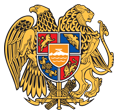 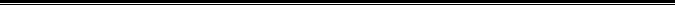 Հայաստանի Հանրապետության Լոռու մարզի Վանաձոր համայնք
Ք. Վանաձոր, Տիգրան Մեծի 22, Ֆաքս 0322 22250, Հեռ. 060 650044, 060 650040 vanadzor.lori@mta.gov.am, info@vanadzor.am